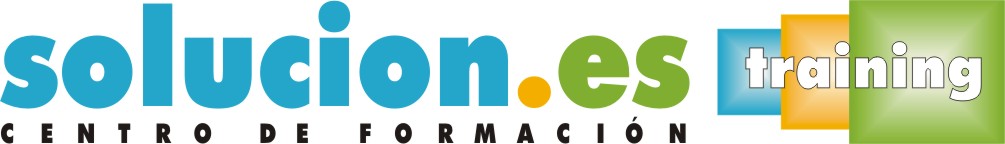 CursoOn LineFrancés B1Objetivos:Conseguir que los alumnos:•Sean capaces de sacarle partido a un repertorio amplio pero sencillo de vocabulario, estructuras y fórmulas aprendidas.•Pongan en juego los conocimientos generales del mundo hispano (referentes culturales, normas y convenciones de carácter sociocultural) que necesitan para desenvolverse en las diferentes transacciones en las que participan.•Se comuniquen adecuadamente en un registro neutro, aunque con suficiente flexibilidad como para adaptarse a diferentes situaciones.•Se expresen con razonable corrección, aunque vacilen o hagan pausas para pensar lo que van a decir y cometan errores (especialmente de pronunciación) sobre todo en situaciones imprevistas y de cierta tensión.•Sepan cómo pedir a alguien que aclare o desarrolle lo que acaba de decir.•Sean capaces de realizar las transacciones que se requieren en la organización de un viaje o durante su desarrollo o en situaciones menos habituales en comercios, agencias de alquiler de coches, oficinas de correos, bancos, etc.•Sean capaces de plantear quejas y de relatar detalles de situaciones imprevistas (robos, accidentes, etc.).Temario:UNITÉ 1. FAIRE CONNAISSANCE1.A BRUNO SE PRÉSENTE 1.B EN FAMIILE 1.C CULTURE ET SOCIÉTÉ UNITÉ 2. ÉTUDIER ET SE FORMER2.A SOUVENIRS D’ENFANCE 2.B LE PARCOURS SCOLAIRE 2.C CULTURE ET SOCIÉTÉ UNITÉ 3. LA COURSE À L’EMPLOI3.A RECHERCHER UN EMPLOI 3.B L’ENTRETIEN D’EMBAUCHE 3.C CULTURE ET SOCIÉTÉ UNITÉ 4. SE LOGER4.A CHERCHER UN LOGEMENT 4.B LA COLOCATION 4.C CULTURE ET SOCIÉTÉ UNITÉ 5. MODES DE VIE5.A PARTIR VIVRE EN PROVINCE 5.B VIVRE EN VILLE 5.C CULTURE ET SOCIÉTÉ UNITÉ 6. S’ÉVADER6.A PROJETS DE VACANCES 6.B PRÉPARER UN VOYAGE 6.C CULTURE ET SOCIÉTÉ UNITÉ 7. LES MÉDIAS7.A S’INFORMER 7.B PRESSE TRADITIONNELLE VS PRESSE NUMÉRIQUE 7.C CULTURE ET SOCIÉTÉ UNITÉ 8. SORTIES ET SPECTACLES8.A L’AGENDA CULTUREL 8.B SORTIR ET SE DIVERTIR 8.C CULTURE ET SOCIÉTÉ UNITÉ 9. LA CONSOMMATION9.A RECOMMANDATIONS D’ACHAT 9.B POUR OU CONTRE LE COMMERCE EN LIGNE? 9.C CULTURE ET SOCIÉTÉ UNITÉ 10. S’ENGAGER10.A LES ACTIONS SOLIDAIRES 10.B LE COMBAT SOCIAL 10.C CULTURE ET SOCIÉTÉ 